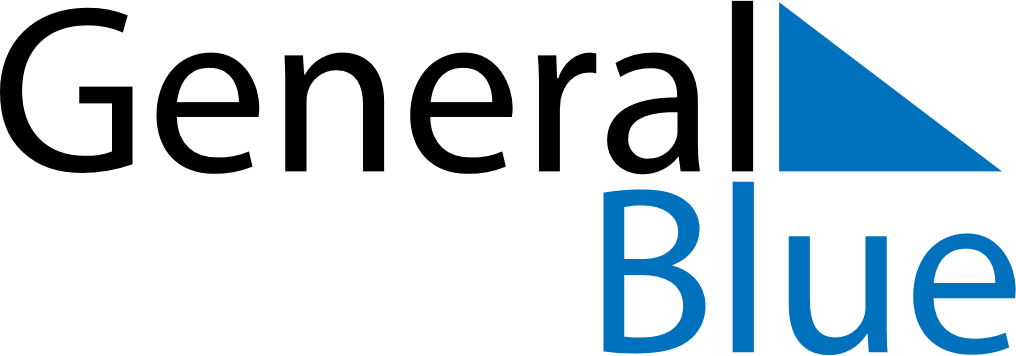 January 2024January 2024January 2024January 2024January 2024January 2024Fort McMurray, Alberta, CanadaFort McMurray, Alberta, CanadaFort McMurray, Alberta, CanadaFort McMurray, Alberta, CanadaFort McMurray, Alberta, CanadaFort McMurray, Alberta, CanadaSunday Monday Tuesday Wednesday Thursday Friday Saturday 1 2 3 4 5 6 Sunrise: 9:01 AM Sunset: 3:55 PM Daylight: 6 hours and 53 minutes. Sunrise: 9:01 AM Sunset: 3:56 PM Daylight: 6 hours and 54 minutes. Sunrise: 9:01 AM Sunset: 3:57 PM Daylight: 6 hours and 56 minutes. Sunrise: 9:00 AM Sunset: 3:59 PM Daylight: 6 hours and 58 minutes. Sunrise: 9:00 AM Sunset: 4:00 PM Daylight: 7 hours and 0 minutes. Sunrise: 8:59 AM Sunset: 4:02 PM Daylight: 7 hours and 2 minutes. 7 8 9 10 11 12 13 Sunrise: 8:59 AM Sunset: 4:03 PM Daylight: 7 hours and 4 minutes. Sunrise: 8:58 AM Sunset: 4:05 PM Daylight: 7 hours and 6 minutes. Sunrise: 8:57 AM Sunset: 4:06 PM Daylight: 7 hours and 8 minutes. Sunrise: 8:56 AM Sunset: 4:08 PM Daylight: 7 hours and 11 minutes. Sunrise: 8:56 AM Sunset: 4:09 PM Daylight: 7 hours and 13 minutes. Sunrise: 8:55 AM Sunset: 4:11 PM Daylight: 7 hours and 16 minutes. Sunrise: 8:54 AM Sunset: 4:13 PM Daylight: 7 hours and 19 minutes. 14 15 16 17 18 19 20 Sunrise: 8:53 AM Sunset: 4:15 PM Daylight: 7 hours and 22 minutes. Sunrise: 8:51 AM Sunset: 4:17 PM Daylight: 7 hours and 25 minutes. Sunrise: 8:50 AM Sunset: 4:19 PM Daylight: 7 hours and 28 minutes. Sunrise: 8:49 AM Sunset: 4:20 PM Daylight: 7 hours and 31 minutes. Sunrise: 8:48 AM Sunset: 4:22 PM Daylight: 7 hours and 34 minutes. Sunrise: 8:46 AM Sunset: 4:24 PM Daylight: 7 hours and 37 minutes. Sunrise: 8:45 AM Sunset: 4:26 PM Daylight: 7 hours and 41 minutes. 21 22 23 24 25 26 27 Sunrise: 8:44 AM Sunset: 4:28 PM Daylight: 7 hours and 44 minutes. Sunrise: 8:42 AM Sunset: 4:31 PM Daylight: 7 hours and 48 minutes. Sunrise: 8:41 AM Sunset: 4:33 PM Daylight: 7 hours and 52 minutes. Sunrise: 8:39 AM Sunset: 4:35 PM Daylight: 7 hours and 55 minutes. Sunrise: 8:37 AM Sunset: 4:37 PM Daylight: 7 hours and 59 minutes. Sunrise: 8:36 AM Sunset: 4:39 PM Daylight: 8 hours and 3 minutes. Sunrise: 8:34 AM Sunset: 4:41 PM Daylight: 8 hours and 7 minutes. 28 29 30 31 Sunrise: 8:32 AM Sunset: 4:43 PM Daylight: 8 hours and 11 minutes. Sunrise: 8:30 AM Sunset: 4:46 PM Daylight: 8 hours and 15 minutes. Sunrise: 8:28 AM Sunset: 4:48 PM Daylight: 8 hours and 19 minutes. Sunrise: 8:27 AM Sunset: 4:50 PM Daylight: 8 hours and 23 minutes. 